Муниципальное учреждение дополнительного образования«Детская музыкальная школа №1»МЕТОДИЧЕСКАЯ РАЗРАБОТКА УРОКА«Работа над русской народной песней «Ах ты, вечер весёлый наш вечер» в обработке Б. С. Трояновского»Макаров С. И.г. Ухта, 2024 г.АннотацияВ методической разработке даны рекомендации по работе над штрихами и исполнительскими приемами в обработке Б. С. Трояновского русской народной песней «Ах ты, вечер весёлый наш вечер» Пояснительная запискаТема: Работа над русской народной песней «Ах ты, вечер весёлый наш вечер» в обработке Б. С. Трояновского Учащийся: Бобрецова Татьяна, 5 год обучения по «Дополнительной предпрофессиональной программе в области искусства «Народные инструменты» (специальность: балалайка)Предмет: «Специальность» Тип урока: урок закрепления и повторения (отработки) полученных знаний и навыковЦель: расстановка акцентов в работе над произведением:Задачи:образовательные: добиться правильного исполнения штрихов, повторить и закрепить различные приемы звукоизвлечения, используемые в обработке, воспитывать звуковую культуруразвивающие: расширить знания учащегося о авторе исполняемого произведения (Б.С. Трояновском), развивать музыкальное мышление: умение соотносить используемые штрихи и приемы игры с характером исполняемого произведения, воспитательные: воспитание музыкальной культуры, культуры поведения.Методы работы:словесныенаглядныепрактическиеИспользуемая литератураА. Горбачев, И. Иншаков «Современная школа игры на балалайке» издательство «Музыка», 2018 г.Руденко В. И. «Лекции по методике обучения игре на скрипке» издательство «ДЕКА-ВС», 2018 г.П. Нечепоренко, В. Мельников «Школа игры на балалайке», издательство «Музыка», 2004 г.А. Илюхин статья о Б.С. Трояновском из сборника Б. Трояновского «Русские народные песни в обработке для балалайки с фортепиано МУЗ ГИЗ 1962 г., Хрестоматия балалаечника 4-5 классы ДМШ, составитель В. Глейхман, издательство «Музыка», 1984 г.План-конспект урока с методическими комментариямиПриветствие, представление участника, озвучивание темы урока.Бобрецова Татьяна, ученица 5 класса, обучается по «Дополнительной предпрофессиональной программе в области искусства «Народные инструменты» (специальность: балалайка). Татьяна является активной участницей концертов и различного уровня конкурсов. Произведение, над которым мы работаем: «Ах ты, вечер, весёлый наш вечер» в обработке Б. С. Трояновского, входит в конкурсную программу. Обработки народных песен Трояновского блестяще показывают виртуозные возможности балалайки, характерно выразительные средства солирующей балалайки, прелесть приёмов звукоизвлечения на инструменте.Каждый исполнитель на балалайке должен ясно представлять, что полное и тщательное изучение исполнительских принципов и достижений Б. С. Трояновского является той школой, без освоения которой немыслимы новые художественно полноценные результаты.Основная цель урока – расстановка акцентов в работе над данным произведением.В ходе урока решаются следующие задачи:образовательные: добиться правильного исполнения штрихов, повторить и закрепить различные приемы звукоизвлечения, используемые в обработке, воспитывать звуковую культуруразвивающие: расширить знания учащегося о авторе исполняемого произведения (Б.С. Трояновском), развивать музыкальное мышление: умение соотносить используемые штрихи и приемы игры с характером исполняемого произведения, воспитательные: воспитание музыкальной культуры, культуры поведения.В работе с учеником применяются следующие методы:словесные монолог – рассказ преподавателя беседа – диалог с учеником (выстраиваемый с помощью вопросов)комментарий – замечания, данные преподавателем по исполнению того или иного музыкального отрывканаглядныепримечания в нотном тексте показ приема преподавателемтактильное практические упражнения Разыгрывание (подготовка игрового аппарата)Этот этап урока направлен на подготовку, разогрев игрового аппарата. Является традиционным началом каждого урока, что позволяет ученику не только подготовить игровой аппарат к работе, но и настроиться на урок, войти в учебный процесс. На данном уроке в качестве инструктивного материала использованы упражнения на тетрахорде исполненные приемом «бряцание» различными ритмическими рисунками:, , , ,   ,    , 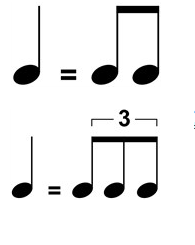 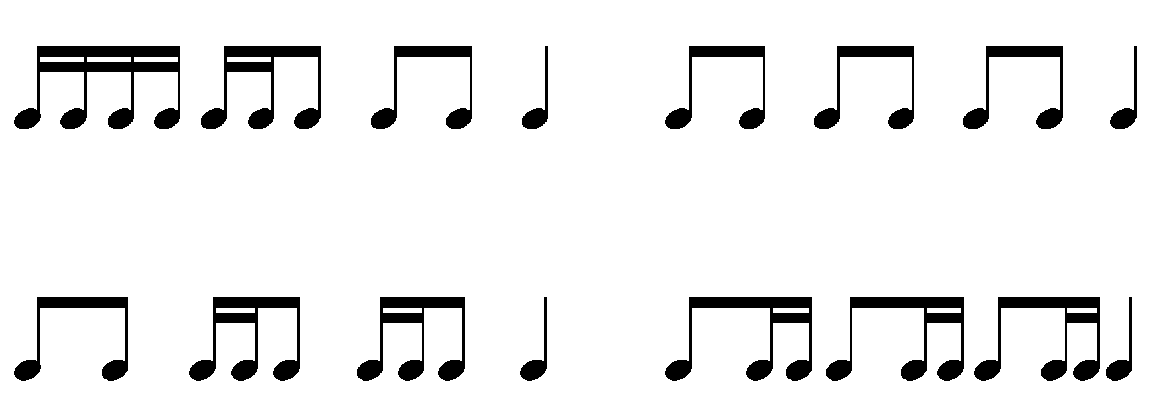 Работа над произведениемИнформация об авторе обработки Б.С. Трояновском и используемым в произведении приемам, штрихам.Российский музыкальный самородок - виртуоз. Его называли «русским Паганини», «виртуозом», «королем балалайки», «балалаечником Кубеликом» (в честь прославленного чешского скрипача-виртуоза и композитора Яна Кубелика). Он был неповторимым, самобытным музыкантом - основоположником современной школы виртуозного исполнительства на балалайке.Каждый исполнитель на балалайке должен ясно представлять, что полное и тщательное изучение исполнительских принципов и достижений Б. С. Трояновского является той школой, без освоения которой немыслимы новые художественно полноценные результаты.Обработки песен Трояновского блестяще показывают виртуозные возможности балалайки, характерно выразительные средства солирующей балалайки, прелесть приёмов звукоизвлечения на инструменте. Исполняемое нами произведение также изобилует различными приемами. (Работа с нотным текстом)Вопрос ученику: Какие приемы мы здесь видим? Ответ учащегося:  тремолобряцаниебольшая дробьвибрато одинарное тремоло тремоло на одной струне одинарное пиццикато обратная дробь Методический комментарий: Обработки Б.С. Трояновского дают хорошее техническое развитие исполнителя, обработки содержат богатый арсенал различных приемов, штрихов, характеров.Вопросы, задаваемые преподавателем, позволяют актуализировать знания учащегося, развивать критическое мышление, умение слушать себя, контролировать исполнение.Работа над эпизодами музыкального произведения:1 раздел (тема)1 эпизод темы: Широко, торжественноВозможные трудности: - тремоло (более частые колебательные движения кистью)- легато во фразе (не бросаем тремоло в технически сложных местах) - разделение 2-х одинаковых аккордов (используем штрих «деташе»)- исполнение широких интервалов Возможные вопросы ученику: - Каким штрихом исполняем этот эпизод?- Что такое легато?- Получилось ли исполнение легато?- Что делаем, когда встречаются 2 одинаковых аккорда?2 эпизод темыВозможные трудности: - исполнение акцентов, синкопы (более утрированное исполнение)- точное исполнение длительностей, пауз- соотношение сильных и слабых долей (не выделяем слабую долю) разделение 2-х одинаковых аккордов (используем штрих «деташе»)- исполнение широких интерваловВозможные вопросы ученику: - Что обзначено знаком  ≤ ?- Как называется смещение сильной доли?- Какой характер придает мелодии исполнение синкопы?2 раздел (1 вариация)1 эпизодВозможные трудности: - тремоло на одной струне- легато во фразе - мягкое разделение 2-х одинаковых нот - исполнение широких интервалов Возможные вопросы ученику: - На какой теме построен этот раздел- Каким приемом исполняем этот эпизод?- Каким звуком (динамическим оттенком)?2 эпизодВозможные трудности: - прием вибрато с сохранением акцентов, синкопы - глиссандо к «соль» и мягкое снятие- переход на бряцание с дробью- окончание (переход на сексту)Возможные вопросы ученику: - Какие приемы звукоизвлечения здесь использованы3 раздел (2 вариация)1 эпизодВозможные трудности: - прослушать тему в аккордовой фактуре, добиться напевности темы- акцент и большая дробь - сила, характер звучанияВозможные вопросы ученику: - Что значит «risoluto»?2 эпизод (coda)- прием одинарного пицикато- паузы- направление удараВозможные вопросы ученику:- Где звучит тема?- Что такое «coda»?Возможные вопросы ученику: Домашнее заданиеЗаключениеВ работе над музыкальным материалом важно обращаться к «слуховому контролю» учеником исполненного фрагмента, добиваться понимания цели применения того или иного приема, штриха: тремоло, потому что тема напевная, звучит связно, акценты – звучание задорное. Приложение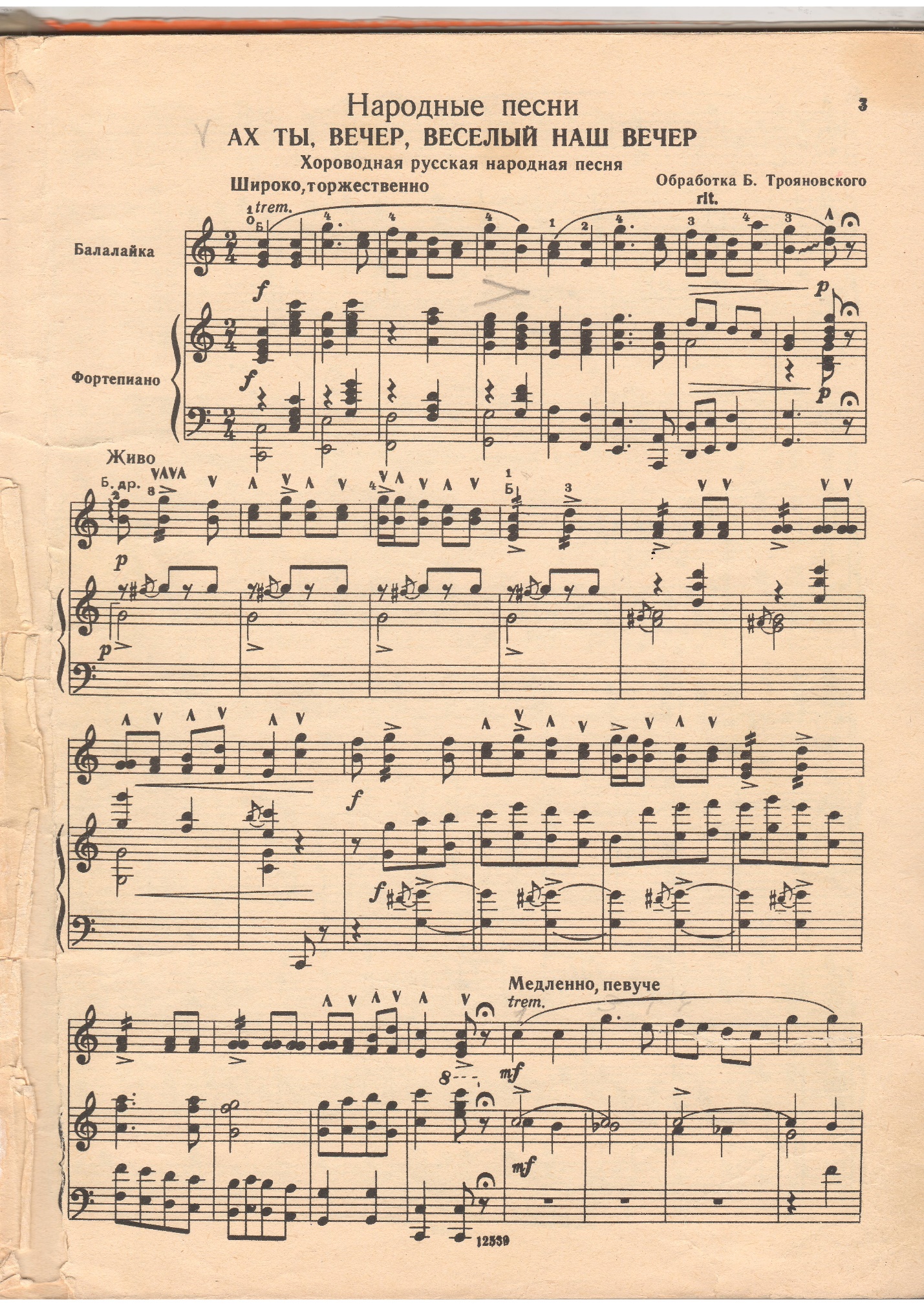 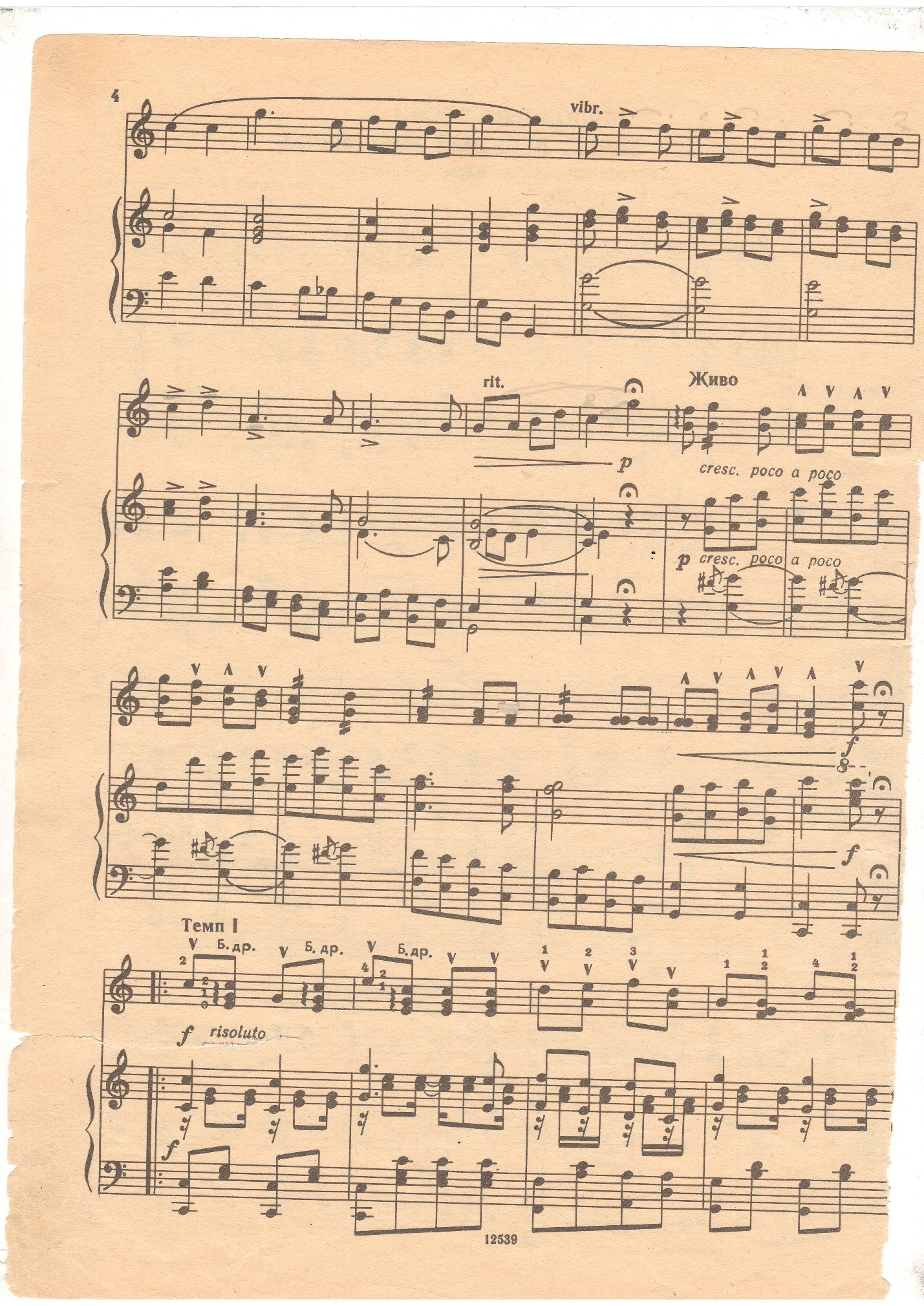 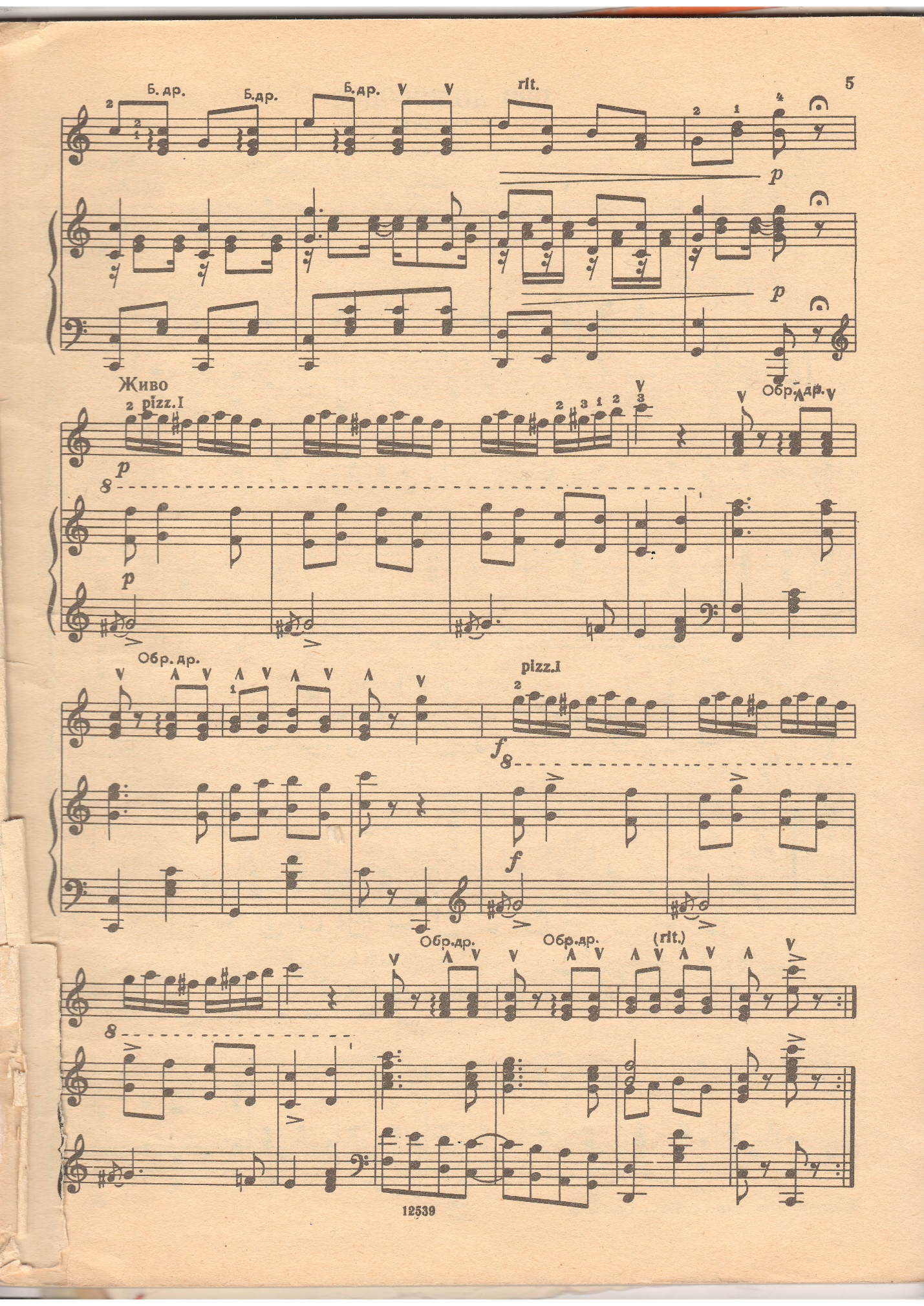 